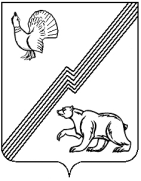 АДМИНИСТРАЦИЯ ГОРОДА ЮГОРСКАХанты-Мансийского автономного округа – ЮгрыП О С Т А Н О В Л Е Н И Еот  25 ноября 2013                                                                                                                № 3727О внесении измененийв постановление администрациигорода Югорска от 24.09.2013 № 2644Руководствуясь Федеральными законами от 10.01.2002 № 7-ФЗ «Об охране  окружающей среды», от 24.06.1998 № 89-ФЗ «Об отходах производства и потребления»,                   от 30.03.1999 № 52-ФЗ «О санитарно-эпидемиологическом благополучии населения»,                          от 06.10.2003 № 131-ФЗ «Об общих принципах организации местного самоуправления в Российской Федерации», в целях регламентации деятельности по обращению с отходами производства и потребления:1. Внести в постановление администрации города Югорска от 24.09.2013 № 2644                 «Об утверждении Правил обращения с отходами производства и потребления на территории города Югорска» следующие изменения:1.1. Дополнить раздел 2 Приложения к постановлению пунктом 2.3.4 следующего содержания: «2.3.4. Физические лица, проживающие в индивидуальных жилых домах, обязаны заключать договоры с соответствующими субъектами, осуществляющими предпринимательскую деятельность на организацию размещения отходов на конечном объекте (полигон для утилизации ТБО и ПО)».2. Опубликовать настоящее постановление в газете «Югорский вестник» и разместить на  официальном сайте администрации города Югорска.3. Контроль за выполнением постановления возложить на первого заместителя главы администрации города - директора департамента муниципальной собственности и градостроительства С.Д. Голина и заместителя главы администрации - директора департамента жилищно-коммунального и строительного комплекса В.К. Бандурина. 4. Настоящее постановление вступает в силу после его официального опубликования в газете «Югорский вестник».Глава администрации города Югорска                                                                       М. И. Бодак	